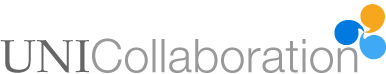 Nomination form UNICollaboration Executive Board Elections 2018The candidate should submit this completed form to: exec@unicollaboration.org before Monday 2 April. All the candidates’ biodata and election statements will be published on the organisation website before the 2018 conference.Supporters of your Nomination (Two members of the organisation should support each nomination for positions of second officer. Please be sure to consult these colleagues before submitting this form with their names and emails.)Candidate’s NameROBERT O’DOWDCandidate’s institution & country of employmentUNIVERSIDAD DE LEÓN, SPAINCandidate’s EmailRobert.odowd@unileon.esPlease state the position you are a candidate for (simply delete the other positions from this list)Organisation Treasurer Candidate’s bio data (200 words maximum)Robert O'Dowd (robert.odowd@unileon.es) is Associate Professor for English as a Foreign Language and Applied Linguistics at the University of León, Spain. He has taught at universities in Ireland, Germany and Spain and has published widely on the application of collaborative online learning in university education. His most recent publication is the co-edited volume Online Intercultural Exchange Policy, Pedagogy, Practice for Routledge. He recently coordinated INTENT – an award-winning project financed by the European Commission aimed at promoting Virtual Exchange in European Higher Education and is currently the lead researcher on the European Commission’s Erasmus plus KA3 project Evaluating and Upscaling Telecollaborative Teacher Education (EVALUATE) (582934-EPP-1-2016-2-ES-EPPKA3-PI-POLICY). He was the founding president of the UNICollaboration academic organization for telecollaboration and virtual exchange (www.unicollaboration.eu).Candidate’s bio data (200 words maximum)Robert O'Dowd (robert.odowd@unileon.es) is Associate Professor for English as a Foreign Language and Applied Linguistics at the University of León, Spain. He has taught at universities in Ireland, Germany and Spain and has published widely on the application of collaborative online learning in university education. His most recent publication is the co-edited volume Online Intercultural Exchange Policy, Pedagogy, Practice for Routledge. He recently coordinated INTENT – an award-winning project financed by the European Commission aimed at promoting Virtual Exchange in European Higher Education and is currently the lead researcher on the European Commission’s Erasmus plus KA3 project Evaluating and Upscaling Telecollaborative Teacher Education (EVALUATE) (582934-EPP-1-2016-2-ES-EPPKA3-PI-POLICY). He was the founding president of the UNICollaboration academic organization for telecollaboration and virtual exchange (www.unicollaboration.eu).Candidate’s bio data (200 words maximum)Robert O'Dowd (robert.odowd@unileon.es) is Associate Professor for English as a Foreign Language and Applied Linguistics at the University of León, Spain. He has taught at universities in Ireland, Germany and Spain and has published widely on the application of collaborative online learning in university education. His most recent publication is the co-edited volume Online Intercultural Exchange Policy, Pedagogy, Practice for Routledge. He recently coordinated INTENT – an award-winning project financed by the European Commission aimed at promoting Virtual Exchange in European Higher Education and is currently the lead researcher on the European Commission’s Erasmus plus KA3 project Evaluating and Upscaling Telecollaborative Teacher Education (EVALUATE) (582934-EPP-1-2016-2-ES-EPPKA3-PI-POLICY). He was the founding president of the UNICollaboration academic organization for telecollaboration and virtual exchange (www.unicollaboration.eu).Candidate’s bio data (200 words maximum)Robert O'Dowd (robert.odowd@unileon.es) is Associate Professor for English as a Foreign Language and Applied Linguistics at the University of León, Spain. He has taught at universities in Ireland, Germany and Spain and has published widely on the application of collaborative online learning in university education. His most recent publication is the co-edited volume Online Intercultural Exchange Policy, Pedagogy, Practice for Routledge. He recently coordinated INTENT – an award-winning project financed by the European Commission aimed at promoting Virtual Exchange in European Higher Education and is currently the lead researcher on the European Commission’s Erasmus plus KA3 project Evaluating and Upscaling Telecollaborative Teacher Education (EVALUATE) (582934-EPP-1-2016-2-ES-EPPKA3-PI-POLICY). He was the founding president of the UNICollaboration academic organization for telecollaboration and virtual exchange (www.unicollaboration.eu).Candidate’s election statement (300 words maximum) - Please explain why you want to join the board and what you feel you would bring to the position.As the founding president of UNICollaboration I have worked over the past two years to get the organisation up and running.  Apart from authoring the organisation’s statutes and following the financial and legal requirements which were necessary to set up the organisation as a legal entity in Spain, I have also helped to coordinate UNICollaboration’s academic activities. At this stage, I believe I could  play a useful role as treasurer and act as liason between the accountancy firm and bank which are located here in León, Spain and the organisation itself. Candidate’s election statement (300 words maximum) - Please explain why you want to join the board and what you feel you would bring to the position.As the founding president of UNICollaboration I have worked over the past two years to get the organisation up and running.  Apart from authoring the organisation’s statutes and following the financial and legal requirements which were necessary to set up the organisation as a legal entity in Spain, I have also helped to coordinate UNICollaboration’s academic activities. At this stage, I believe I could  play a useful role as treasurer and act as liason between the accountancy firm and bank which are located here in León, Spain and the organisation itself. Name of first UNICollboration member who is supporting your nominationBreffni O’RourkeEmail of first UNICollboration member who is supporting your nominationOROURKEB@tcd.ieName of second UNICollboration member who is supporting your nominationShannon SauroEmail of second UNICollboration member who is supporting your nominationshannon.sauro@mah.se